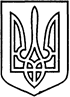 СЄВЄРОДОНЕЦЬКА МІСЬКА ВІЙСЬКОВО-ЦИВІЛЬНА АДМІНІСТРАЦІЯ  СЄВЄРОДОНЕЦЬКОГО РАЙОНУ  ЛУГАНСЬКОЇ  ОБЛАСТІРОЗПОРЯДЖЕННЯкерівника Сєвєродонецької міської  військово-цивільної адмінінстрації 03 березня 2021  року                                                              № 8     Про перейменування Відділу капітальногобудівництва військово – цивільноїадміністрації м. Сєвєродонецьк 	Керуючись ст. 57 Господарського кодексу України, Законами України «Про військово-цивільні адміністрації», «Про місцеве самоврядування в Україні», «Про службу в органах місцевого самоврядування», враховуючи указ Президента України № 297/2020 від 28.07.2020 року «Про утворення військово-цивільної адміністрації», указ Президента України №62/2021від 19.02.2021 року «Про утворення та реорганізацію військово-цивільних адміністрацій у Луганській області» постанову Кабінету Міністрів України від 13.07.2016 року № 440 «Про затвердження порядку ведення Реєстру неприбуткових установ та організацій до Реєстру та виключення з Реєстру», тимчасово на період здійснення повноважень Сєвєродонецької міської військово-цивільної адміністрації Сєвєродонецького району Луганської області.зобовʼязую:Перейменувати Відділ капітального будівництва Військово-цивільної адміністрації міста Сєвєродонецьк Луганської області у Відділ капітального будівництва Сєвєродонецької міської військово – цивільної адміністрації Сєвєродонецького району Луганської області.Затвердити Положення про Відділ капітального будівництва Сєвєродонецької міської військово – цивільної адміністрації Сєвєродонецького району Луганської області (в новій редакції) (додається).Дане розпорядження підлягає оприлюдненню.Контроль за виконанням даного розпорядження залишаю за собою.Керівник Сєвєродонецької міськоївійськово-цивільної адміністрації  		                Олександр СТРЮК 